CONNECTICUT DELEGATE SELECTION PLANFOR THE 2020 DEMOCRATIC NATIONAL CONVENTIONISSUED BY THE CONNECTICUT DEMOCRATIC PARTY(ADOPTED APRIL 24, 2019)Approved by the DNC  December 20, 2019The Connecticut Delegate Selection PlanFor the 2020 Democratic National ConventionTable of ContentsI. Introduction & Description of Delegate Selection Process .............................................. 4A. Introduction ................................................................................................... 4B. Description of Delegate Selection Process ..................................................... 4C. Voter Participation ..........................................................................................4II. Presidential Candidates ................................................................................................ 8A. Ballot Access....................................................................................................8B. Other Requirements........................................................................................8III. Selection of Delegates and Alternates.......................................................................... 8A. District Level Delegates and Alternates ........................................................ 8B. Automatic Delegates ................................................................................... 12C. Pledged Party Leader and Elected Official (PLEO) Delegates .......................13D. At-Large Delegates and Alternates ............................................................. 15E. Replacement of Delegates and Alternates.......................... ........................ 18IV. Convention Standing Committee Members .............................................................. 20A. Introduction ................................................................................................ 20B. Temporary Standing Committee Members ………………………………………………20C. Standing Committee Members ................................................................... 21V. The Delegation ......................................................................................................... 23VI. Presidential Electors ................................................................................................24VII. General Provisions and Procedural Guarantees...................................................... 25VIII. Affirmative Action and Outreach Plan................................................................... 28A. Statement of Purpose and Organization .................................................... 28B. Representation Goals ..................................................................................30C. Efforts to Educate on the Delegate Selection Process .................................31D. Efforts to Publicize the Delegate Selection Process.....................................32E. Obligations of Presidential Candidates to Maximize Participation.............. 33F. Outreach and Inclusion Programs ................................................................34IX. Challenges .............................................................................................................. 34A. Jurisdiction and Standing ............................................................................ 34B. Challenges to the Status of the State Party and Challenges to the Plan ......35C. Challenges to Implementation .....................................................................35X. Summary of Plan ................................................................................................... 36A. Selection of Delegates and Alternates ....................................................... 36B. Selection of Standing Committee Members .............................................. 38C. Selection of Temporary Standing Committee Members.............................38D. Selection Delegation Chair and Convention Pages.....................................38E. Presidential Electors .................................................................................. 39F. Presidential Candidate Filing Deadline .......................................................39G. Timetable .................................................................................................. 39Attachments to the Delegate Selection PlanConnecticut Delegate Selection PlanFor the 2020 Democratic National ConventionSection IIntroduction & Description of Delegate Selection ProcessA. Introduction1. Connecticut has a total of 64 delegates and 4 alternates. (Call I & Appendix B)2. The delegate selection process is governed by the Charter and Bylaws of the Democratic Party of the United States, the Delegate Selection Rules for the 2020 Democratic National Convention (“Rules”), the Call for the 2020 Democratic National Convention (“Call”), the Regulations of the Rules and Bylaws Committee for the 2020 Democratic National Convention (“Regs.”), the rules of the Democratic Party of Connecticut, the Connecticut election code,and this Delegate Selection Plan. (Call II.A)3. Following the adoption of this Delegate Selection Plan by the State Party Committee, it shall be submitted for review and approval by the DNC Rules and Bylaws Committee (“RBC”). The State Party Chair and/or the Delegate Selection Executive Committee, who’s members the State Party Chair shall designate, shall be empowered to make any technical revisions to this document as required by the RBC and/or public comment to correct any omissions and/or deficiencies as found by the RBC to ensure its full compliance with Party Rules. Such corrections shall be made by the State Party Chair and the Plan resubmitted to the RBC within 30 days of receipt of notice of the RBC’s findings. (Reg. 2.5, Reg. 2.6 & Reg. 2.7)4. Once this Plan has been found in Compliance by the RBC, any amendment to the Plan by the State Party will be submitted to and approved by the RBC before it becomes effective. (Reg. 2.9)B. Description of Delegate Selection Process1. Connecticut will use a proportional representation system based on the results of the Primary for apportioning delegates to the 2020 Democratic National Convention.2. The “first determining step” of Connecticut’s delegate selection process will occur on April 28, 2020, with a Primary.C. Voter Participation1. Participation in Connecticut’s delegate selection process is open to all voters who wish to participate as Democrats. (Rule 2.A and Rule 2.C)Democrats are determined as all those registered on the voter checklist as Democrats in the Primary on April 28, 2020.Registration Deadline for “New Voters” and “Unaffiliated Voters” in the Primary:To register by mail, applications for new voters must be postmarked by April 23, 2020 the 5th day before the primary or received in person by the Registrar of Voters by the 5th day before the primary.  To register in person, voters may apply with their town clerk or registrar until the day before the Presidential Primary. Party preference must be indicated on the State of Connecticut Voter Registration Form in Box 9.Registration Deadlines for “Enrolled party members” to transfer enrollment from one party to the other for the primary:To be eligible for voting in the “new” party’s presidential primary the voter must transfer their enrollment by January 28, 2020.To encourage participation by youth in the delegate selection process, any individual who will have turned 18 by the date of the general election will be allowed to participate in the delegate selection process. (Reg. 4.3.C)At no stage of Connecticut’s delegate selection process shall any person be required, directly or indirectly, to pay a cost or fee as a condition for participating. Voluntary contributions to the Party may be made, but under no circumstances shall a contribution be mandatory for participation. (Rule 2.D & Reg. 4.4)No person shall participate or vote in the nominating process for the Democratic presidential candidate who also participates in the nominating process of any other party for the corresponding election. (Rule 2.E)Votes shall not be taken by secret ballot at any stage of the delegate selection process, including processes leading up to the selection of DNC Members by virtue of their office, except that use of such voting by secret ballot may be used in a process that is the first determining stage of the delegate election process and in which all individual voters who wish to participate as Democrats are eligible to do so.  (Rule 2.F)No person shall vote in more than one (1) meeting, which is the first meeting in the delegate selection process. (Rule 3.E & Reg. 4.7)2. Connecticut is participating in the state government-run presidential preference primary that will utilize government-run voting systems. Connecticut’s government-run elections only use paper ballots, utilizing two voting systems: (a) accessible precinct based optical scan systems or (b) hand counted absentee ballots.  Connecticut process complies with Rule 2.H.2, Rule 2.h.2, and Rule 2.H.3. The State Party has taken (or will take) provable positive steps to:Seek enactment of legislation, rules and policies at the state and local level to ensure that both optical scan and direct recording electronic systems include recognized security measures.  These measures include automatic routine manual audits comparing paper records to electronic records following every election and prior to certification or results where possible; parallel testing on election day; physical and electronic security for equipment; banning use of wireless components and connections except where required to provide a voter with a disability a secure and approved means to access voting materials and exercise the right to vote; public disclosure of software design; use of transparent and random selection for all auditing procedures; and effective procedures for addressing evidence of fraud or error. (Rule 2.H.3)After thorough testing and research, optical scan voting machines were chosen to replace our old lever machines and the IVS vote-by-phone system that allows people with disabilities to finally vote privately and independently was chosen. The Secretary of State also created apartnership with the University of Connecticut and asked that they report any risks associated with the use of the optical scan voting machines. Their report documented that the optical scan voting machines were reliable and accurate. Since Connecticut does not transmit any data orresults over the Internet or telephone lines, hacking into the machines is nearly impossible.3. In accordance with the Democratic Party’s requirement to assess and improve participation with respect to presidential preference and the delegate selection process, Connecticut has taken steps to establish ongoing voter protection programs to support educational, administrative, legislative and litigation-based efforts to protect and expand the vote and advance election fairness and security.  The Connecticut Democratic Party supports the current proposed legislation described below:HJR 161: would allow for a constitutional amendment that would allow expand access to voting by allowing for early voting and no excuse absentee voting. (Rule 2.I.1.a).  Same day voter registration is allowed in Connecticut.  HB 6059: Long lines at the Election Day Registration (EDR) locations for a few Connecticut towns were widely reported after the 2018 election.  This bill combined with the Early Voting legislation would help address the cause of the lines.  This legislation would require the registrars of voters to submit their Election Day Registration locations and staffing plans to the Secretary of the State’s office at least thirty-one days before Election Day.  This would allow the Secretary of the State to approve the plan or require that more election officials be assigned to the EDR location. It would also allow a town to request additional EDR locations at least ninety days before Election Day. In towns who know where their EDR populations are located, for example, in towns that host large student populations, an additional EDR location may help relieve some of the pressure on Election Day.HB 1049: This bill would modernize Connecticut’s election laws.  It would allow for absentee ballots to be requested electronically and simplify their procession.  It would also allow for opening up the online voter registration system to an increasing number of people who are eligible to vote in Connecticut but do not possess a Connecticut Driver’s License.H.B. 7321: This bill works to increase the cybersecurity defenses of Connecticut’s elections by creating a cybersecurity role in the Secretary of the State’s office to perform reviews, testing, and research related to Connecticut’s election cybersecurity and strengthening the auditing and testing of the memory cards used in the vote tabulators.  In 2018, at some multi-district polling locations, some voters were given ballots for the wrong district. This bill would address what happened by requiring every voting district in a polling place to have a separate vote tabulator machine.  (Rule 2.I.1.b, Rule 2.I.1.c, Rule 2.I.1.d, Rule 2.I.1.e).4. As part of encouraging participation in the delegate selection process by registered voters,  the state party is supporting the following legislation: , (Rule 2.I.2)HB 7213: Connecticut law allows people on probation to once again exercise their right to vote, but not people on parole. This bill would simply allow people on parole to also exercise their right to vote.S.J. 28: would allow for a constitutional amendment that will make our election systems more accessible to every eligible voter in Connecticut. This resolution would amend the constitution to allow sixteen year-olds to preregister to vote, so that they will be able to vote when they are 18 without registering again. This proposal is designed to work with the automatic voter registration that is already taking place at the Department of Motor Vehicles (DMV) by registering eligible voters when many people first interact with the DMV – their sixteenth birthday. This change will make it more likely that young potential voters will register and vote.5. The Connecticut Democratic Party has a year-round voter protection program that includes lawyers who engage on these issues.  Prior to Election Day, Connecticut Democratic Party does voter and volunteer education about voting laws and voter suppression.  On Election Day, the party has a voter protection hotline available so that voters can report any acts of suppression and disenfranchisement.  The party also has volunteers survey polling locations across the state for potential acts of suppression or disenfranchisement.  (Rule 2.J and Rule 2.J.1)6. N/A7. Scheduling of Delegate Selection MeetingsIt is the responsibility of the Connecticut State Party for selecting the dates, times, and place for all official Party meeting and events related to Connecticut’s delegate selection process. The dates, times and places for all official Party meetings and events related to Connecticut’s delegate selection process have been scheduled to encourage the participation of all Democrats. Such meetings will begin and end at reasonable hours. The Connecticut StateParty will consider any religious observations that could significantly affect participation. (Rule 3.A & Reg. 4.5)Section IIPresidential CandidatesA. Ballot Access 70, 551. In accordance with Connecticut State Law, nationally recognized candidates for the Democratic nomination for President will be placed on the presidential preference primary ballot by the Secretary of State on February 14, 2020.  The Secretary of the State and office staff closely monitor media coverage to ensure the candidates on the ballot are Democrats.Presidential candidate petition forms will be made available on February 14, 2020, to be picked up from the Office of the Secretary of the State, 30 Trinity St., Hartford, CT. Other prospective candidates for the presidential nomination may qualify for a place on the primary ballot by filing said petitions on or before March 6, 2020, signed by at least one percent of the enrolled Democratic electors in the State, or 1,000 signatures per Congressional District, whichever is less, said petitions to be filed with the Democratic Registrars of Voters in the towns where the signers reside. Please note the Connecticut Secretary of the State does not certify thepresidential preference primary results. (Rules 10.B., 13.A., 13.B., 13.D., 13.E., &13.H.)B. Other Requirements1. Each presidential candidate shall certify in writing to the State Democratic Chair, the name(s) of their authorized representative(s) by March 7, 2020 (Rule 12.D.1)2. Each presidential candidate (including uncommitted status) shall use their best efforts to ensure that their respective delegation within the state delegation achieves the affirmative action goals established by this Plan and is equally divided between men and women. (Rule 6.I)Section IIISelection of Delegates and AlternatesA. District-Level Delegates1. Connecticut is allocated 40 district-level delegates. (Rule 8.C, Call I.B, I.I, & Appendix B)2. District-level delegates shall be elected by a:a. District level delegates shall be elected by a presidential preference primary followed by a post primary caucus to be held on May 27, 2020. All Democratic voters are eligible to attend the caucuses of their choice in the congressional district in which they reside.The caucuses will be held at central, accessible, adequate sites chosen by Presidential State Coordinators for the respective qualifying presidential preferences in consultation with the State Chair. The Temporary Moderators of said caucuses shall open the caucuses at 7:30 p.m. and shall bar from participation any person who refuses to sign a statement of support for that presidential preference. Each caucus participant shall indicate that they are an enrolled Democratic elector residing within the congressional district. Detailed guidelines for the conduct of the delegate selection caucuses shall be drawn up by the Democratic State CentralRules Committee and approved by the State Central Committee no later than April 30, 2020. After the caucuses are held, the Presidential State Coordinators shall notify the State Chair immediately of the delegates and alternates elected.3. Apportionment of District-Level Delegatesa. Connecticut’s district-level delegates are apportioned among the districts based on a formula giving: (Rule 8.A, Reg. 4.10, Reg. 4.11 & Appendix A)(1) Equal weight to total population and to the average vote for the Democratic candidates in the 2012 and 2016 presidential elections.Basing delegate allocations on the vote for Democratic candidates in the last two presidential years increases inclusivity because turnout by Connecticut’s Democratic voters is substantially larger in presidential elections as compared to other elections. Using turnout information fromelections that exhibited enhanced participation by Democratic voters results in an allocation that better reflects actual distribution of Democrats among districts.b. The number of men and the number of women in the state’s total number of district-level delegates will not vary by more than one. (Rule 6.C.1 & Reg. 4.9)c. The district-level delegates  are apportioned to districts as indicated in the following table:     DISTRICT			DELEGATES						MALES			FEMALES		TOTAL#1 	     4			     4			   8	#2	     4			     4			   8#3	     4			     4			   8	#4	     4			     4			   8	#5	     4			     4			   8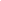      TOTAL	    20			   20			  40Assuming no non-binary gender delegates are elected.4. District-Level Delegate Filing Requirementsa. A district-level delegate may run for election only within the district in which they are registered to vote. (Rule 13.H)b. An individual can qualify as a candidate for district-level delegate or alternate to the 2020 Democratic National Convention by filing a statement of candidacy, obtained at www.ctdems.org or at our office at 30 Arbor Street, Suite 106A, Hartford, CT, designating their singular presidential preference and a signed pledge of support for the presidential candidate (including uncommitted status) with the State Party, by emailing conventions@ctdems.org or mailing the statement to CT Democrats, 30 Arbor Street Suite 106A, Hartford, CT 06106 by 5 P.M. on May 4, 2020. Forms will be available January 2, 2020.  A candidate’s presidential preference may be modified by submitting an updated pledge before the deadline. (Rules 13.B, Rule 15.F & Reg. 4.23)c. N/Ad. All candidates considered for district-level alternate positions must meet the same requirements as candidates for district-level delegate positions. (Rule 13.C)5. Presidential Candidate Right of Review for District-Level Delegates and Alternatesa. The State Democratic Chair shall convey to the presidential candidate, or that candidate’s authorized representative(s), not later than May 11, 2020 at 5:00PM (EST), a list of all persons who have filed for delegate or alternate pledged to that presidential candidate. (Rule 13.D & Rule 13.F)b. Each presidential candidate, or that candidate’s authorized representative(s), must then file with the State Democratic Chair by 5 P.M on May 13, 2020 a list of all such candidates he or she has approved, provided that approval be given to at least three (3) separate individuals for each position for delegate and three (3) separate individuals for each alternate position to be selected.  (Rule 13.E.1 & Reg. 4.25) c. Failure to respond will be deemed approval of all delegate and alternate candidates submitted to the presidential candidate unless the presidential candidate, or the authorized representative(s), signifies otherwise in writing to the State Democratic Chair not later than May 13, 2020 at 5:00PM (EST).d. National convention delegate and alternate candidates removed from the list of bona fide supporters by a presidential candidate, or that candidate’s authorized representative(s), may not be elected as a delegate or alternate at that level pledged to that presidential candidate. (Rule 13.E & Reg. 4.24)e. The State Democratic Chair shall certify in writing to the Co-Chairs of the DNC Rules and Bylaws Committee whether each presidential candidate has used their best efforts to ensure that their respective district-level delegate candidates and district-level alternate candidates meet the affirmative action and inclusion considerations and goals detailed in the Affirmative Action section of this Plan within three (3) business days of returning the list of approveddistrict-level delegate candidates and district-level alternate candidates asindicated in Section III.A.5.b of this Plan.6. Fair Reflection of Presidential Preferencea. Presidential Primary - Proportional Representation Plan (Rule 14.A,Rule 14.B & Rule 14.D)The Connecticut presidential primary election is a “binding” primary. Accordingly, delegate and alternate positions shall be allocated so as to fairly reflect the expressed presidential (or uncommitted) preference of the primary voters in each district. The National Convention delegates and alternates selected at the district level shall be allocated in proportion to the percentage of the primary vote won in that district by each preference, except that preferences falling below a 15% threshold shall not be awarded any delegates or alternates.b. Within a district, if no presidential preference reaches a 15% threshold, thethreshold shall be half the percentage of the vote received in that district by thefront-runner. (Rule 14.F)c. District level delegates and alternates who have filed complete and timely statements of candidacy forms pledged to a presidential candidate and are enrolled Democratic electors residing in the state of Connecticut in the congressional district which they seek to represent are selected at Congressional District Caucuses of said supported candidate to be held on May 27, 2020 at 7:30 PM by way of a signed ballot. There will be no secret ballots.Said statements of candidacy shall include name, gender, age, race, voting address and presidential preference of each prospective delegate and shall be signed by said aspirant. Each statement shall be considered to be a pledge of support for the presidential named therein. (Rule 12.E.(1))Procedural rules and voting guidelines shall be in accordance with DNC, State Party, and Robert’s Rules of Order.7. Equal Division of District-Level Delegatesa. To ensure the district-level delegates are equally divided between men and women the gender of the first binary delegate elected in each district will be designated. At the time of election of delegates in the district the binary gender advantage will alternate as delegate positions are filled and the alternation shall continue across presidential preferences in order of vote-getting preference. In the case of non-binary gender delegates, they shall not be counted in either the male or female category. (Rule 6.C., Rule 6.C.1 & Reg. 4.10)b. In states where delegates are selected in caucuses or post-primary caucuses, the delegate positions shall be pre-designated so that the gender of the first position to be filled by the winning presidential candidate is pre-determined. Once the allocation of district delegatesamong presidential preference(s) has been calculated, the remaining delegate positions can be assigned to the presidential preference(s), in order of vote won, alternating by gender.8. The State Democratic Chair shall certify in writing to the Secretary of the Democratic National Committee (DNC) the election of the state’s district-level delegates and alternates to the Democratic National Convention within 10 days after their election. (Rule 8.C & Call IV.A)B. Automatic Delegates1.Automatic Party Leaders and Elected Officialsa. The following categories (if applicable) shall constitute the Automatic Party Leaders and Elected Official delegate positions:(1) Members of the Democratic National Committee who legally reside inthe state; (Rule 9.A.1, Call I.F, Call I.J, & Reg. 4.15)(2) Democratic President and Democratic Vice President (if applicable);(Rule 9.A.2 & Call I.G)(3) All of Connecticut’s Democratic Members of the U.S. House of Representatives and the U.S. Senate; (Rule 9.A.3, Call I.H & Call I.J)(4) The Democratic Governor (if applicable); (Rule 9.A.4, Call I.H & CallI.J)(5) “Distinguished Party Leader” delegates who legally reside in the state(if applicable); (Rule 9.A.5, Call I.G & Reg. 4.13)b. An Automatic delegate may run and be elected as a Pledged delegate.  If an Automatic delegate is elected and certified as a Pledged delegate, that individual shall not serve as an Automatic delegate at the 2020 National Convention.  (Call I.J)c. The certification process for the Automatic Party Leader and Elected Official delegates is as follows:Not later than March 6, 2020, the Secretary of the Democratic National Committee shall officially confirm to the State Democratic Chair the names of the Automatic delegates who legally reside in Connecticut. (Rule 9.A)Official confirmation by the Secretary shall constitute verification of the Automatic delegates from the categories indicated above. (Call IV.B.1) The State Democratic Chair shall certify in writing to the Secretary of the DNC the presidential preference of state‘s Automatic delegates 10 days after the completion of the State’s Delegate Selection Process. (Call IV.C)2. For purposes of achieving equal division between delegate men and delegatewomen within the state’s entire convention delegation (determined by gender self-identification), the entire delegation includes all pledged and Automatic delegates, including those who identify as male or female. (Rule 6.C and Reg. 4.9)C. Pledged Party Leader and Elected Official (PLEO) Delegates1. Connecticut is allotted 6 pledged Party Leader and Elected Official (PLEO) delegates. (Call I.D, I.E & Appendix B)
2. Pledged PLEO Delegate Filing RequirementsIndividuals shall be eligible for the pledged Party Leader and Elected Official delegate positions according to the following priority: big city mayors and state-wide elected officials (to be given equal consideration); state legislative leaders, state legislators, and other state and local elected officials and party leaders. Automatic delegates who choose to run for PLEO delegate will be given equal consideration with big city mayors and state-wide elected officials. (Rule 10.A.1 & Reg. 4.16)An individual can qualify as a candidate for a position as a pledged PLEO delegate to the 2020 Democratic National Convention by filing a statement of candidacy, obtained at www.ctdems.org or CT Dems, 30 Arbor Street Suite 106A, Hartford, CT, designating their singular presidential preference and a signed pledge of support for the presidential candidate (including uncommitted status) with the State Party, by emailing conventions@ctdems.org or by mailing or dropping off their statement to CT Democrats, 30 Arbor Street Suite 106A, Hartford, CT 06106 by 5pm (EST) on May 28, 2020. Forms will be available January 2, 2020. A candidate’s presidential preference may be modified by submitting an updated pledge before the deadline. (Rule 10.A.3, Rule 15.G, Reg.4.18 & Reg. 4.17)If persons eligible for pledged PLEO delegate positions have not already made known their presidential preference (or uncommitted status) as candidates for district-level or at-large delegate positions, their preference shall be ascertained through the following alternative procedure: submitting a signed pledge of support to the State Party simultaneously with the Statement of Candidacy. (Rule 10.A.3 & Reg. 4.17)3. Presidential Candidate Right of Reviewa. The State Democratic Chair shall convey to the presidential candidate, or that candidate’s authorized representative(s), not later than May 31, 2020 at 5 PM, a list of all persons who have filed for a party and elected official delegate pledged to that presidential candidate. (Rule 10.A.3 & Rule 13.D)b. Each presidential candidate, or that candidate’s authorized representative(s), must file with the State Democratic Chair, by June 3, 2020 at 5 PM, a list of all such candidates he or she has approved, as long as approval is given to at least two (2) names for every position towhich the presidential candidate is entitled. located at 30 Arbor Street Suite 106A, Hartford, CT 06106, either by mail at above Address or email at conventions@ctdems.org (Rule 13.E.2 & Reg. 4.25)c. Failure to respond will be deemed approval of all delegate candidates submitted to the presidential candidate unless the presidential candidate or the authorized representative(s) signifies otherwise in writing to the State Democratic Chair not later than 5 pm on June 3, 2020.d. The State Democratic Chair shall certify in writing to the Co-Chairs of the DNC Rules and Bylaws Committee whether each presidential candidate (including uncommitted status) has used their best efforts to ensure that their respective pledged PLEO delegate candidates meet the affirmative action and inclusion considerations and goals detailed in the AffirmativeAction section of this Plan within three (3) business days of returning the list of approved pledged PLEO candidates as indicated in Section III.C.3.b of this Plan.4. Selection of Pledged Party Leader and Elected Official DelegatesThe pledged PLEO slots shall be allocated among presidential preferences on the same basis as the at-large delegates. (Rule 10.A.2, Rule 11.C, Rule 14.E & Rule 14.F)Selection of the pledged PLEO delegates will occur at 7pm (EST) on June 10, 2020 at 30 Arbor Street Suite 106A Hartford, CT 06106, which is after the election of district-level delegates and alternates and prior to the selection of at-large delegates and alternates and will be accomplished by a show of hands by the State Party Committee. (Rule 9.B)These delegates will be selected by: (Rule 10.B)		 the State Party Committee, provided that: (a) Membership on the State Party Committee is apportioned on the basis of population and/or some measure of Democratic strength. In Connecticut, two members, a man and a woman, of each Senatorial District, a total of 36 districts, are elected at local conventions to serve as the State Party Committee Members. (Rule 10.B.1 & Reg. 4.18.A)(b) Members of the State Party Committee have been elected through open processes in conformity with the basic procedural guarantees utilized for delegate selection. In every even-numbered year, at a local convention, two State Party Committee Members, a man and a woman, are voted on by delegates who are selected their local town committee. (Rule 10.B.2 & Reg. 4.18.B)(c) Such delegates are elected at a public meeting subsequent to the election of district-level delegates. In even-numbered years local town committees select delegates at either a caucus or a convention (Rule 10.B.3)(d) Members of the State Party Committee shall have been elected no earlier than the calendar year of the previous national convention. The current members of the State Party Committee were elected in May of 2018. (Rule 10.B.4 & Reg. 4.18.B)(e) Membership of the State Party Committee complies with the equal division requirements of Article 9, Section 16 of the Charter of the Democratic Party of the United States. The Connecticut State Party Committee members hold elections every two years in a total of 36 districts. Each district elects a man and a woman at a district convention. The total membership is made up of 36 men and 36 women. (Rule 10.B.5 & & Reg. 4.18.C)5. The State Democratic Chair shall certify in writing to the Secretary of the Democratic National Committee the election of the state’s pledged Party Leader and Elected Official delegates to the Democratic National Convention within 10 days after their election. (Rule 8.D & Call IV.A)D. At-Large Delegates and Alternates1. The state of Connecticut is allotted 14 at-large delegates and 5 at-large alternates. (Rule 8.C, Call I.B, II, Appendix B & Reg. 4.34)2. At-Large Delegate and Alternate Filing RequirementsPersons desiring to seek at-large delegate or alternate positions may file a statement of candidacy, obtained at www.ctdems.org or at CT Dems, 30 Arbor Street, Suite 106A, Hartford, CT, designating their singular presidential preference and a signed pledge of support for the presidential candidates (including uncommitted status) with the State Party, by emailing conventions@ctdems.org or mailing or delivering in person  statement to CT Democrats, 30 Arbor Street Suite 106A, Hartford, CT 06106 by 5pm (EST) on May 28, 2020. Forms will be available January 2, 2020. A candidate’s presidential preference may be modified by submitting an updated pledge of support no later than the filing deadline. (Rule 13.A, Rule 14.B, Reg. 4.22, Reg. 4.23)The statement of candidacy for at-large delegates and for at-large alternates will be the same. After the at-large delegates are elected by the State Party Committee, those persons not chosen will then be considered candidates for at-large alternate positions unless they specify otherwise when filing. (Rule 19.A)Presidential Candidate Right of ReviewThe State Democratic Chair shall convey to the presidential candidate, or that candidate’s authorized representative(s), not later than 5pm (EST) on May 31, 2020, a list of all persons who have filed for delegate or alternate pledged to that presidential candidate. (Rule 13.D)Each presidential candidate, or that candidate’s authorized representative(s), must then file with the State Democratic Chair, by not later than 7:30 PM (EST) on June 10, 2020, a list of all such candidates he or she has approved, provided that, at a minimum, two (2) names remain for every national convention delegate or alternate position to which the presidential candidate is entitled. (Rule 13.D.4, Rule 13.E.2 & Reg. 4.25)Failure to respond will be deemed approval of all delegate candidates submitted to the presidential candidate unless the presidential candidate or the authorized representative(s) signifies otherwise in writing to the State Democratic Chair not later than 7:30 PM (EST) on June 10, 2020.The State Democratic Chair shall certify in writing to the Co-Chairs of the DNC Rules and Bylaws Committee whether each presidential candidate has used their best efforts to ensure that their respective at-large delegate candidates and at-large alternate candidates meet the affirmative action and inclusion considerations and goals detailed in the Affirmative Action and Outreach and Inclusion section of this Plan within three (3) business days of returning the list of approved at-large delegate candidates and at-large alternate candidates as indicated in this Section..4. Fair Reflection of Presidential PreferenceAt-large delegate and alternate positions shall be allocated among presidential preferences according to: (Rule 11.C)(1) the state-wide primary vote.Preferences which have not attained a 15% threshold on a state-wide basis shall not be entitled to any at-large delegates. (Rule 14.E)If no presidential preference reaches a 15% threshold, the threshold shall be half the percentage of the statewide vote received by the front-runner. (Rule 14.F)If a presidential candidate otherwise entitled to an allocation is no longer a candidate at the time of selection of the at-large delegates, their allocation will be proportionally divided among the other preferences entitled to an allocation.  (Rule 11.C)If a given presidential preference is entitled to one (1) or more delegate positions but would not otherwise be entitled to an alternate position, that preference shall be allotted one (1) at-large alternate position. (Rule 19.B, Call I.I & Reg. 4.34 & Reg. 4.36)5. Selection of At-Large Delegates and AlternatesThe selection of the at-large delegates and alternates will occur at 8pm (EST) on June 10, 2020 at 30 Arbor Street Suite 106A, Hartford, CT, which is after all pledged Party Leader and Elected Official delegates have been selected. (Call III)These delegates and alternates will be selected by: (Rule 8.E & Rule 11.B)(1) the State Party Committee, provided that:(a) Membership on the State Party Committee is apportioned on the basis of population and/or some measure of Democratic strength. In Connecticut, two members, a man and a woman, of each Senatorial District, a total of 36 districts, are elected at local conventions to serve as the State Party Committee Members. (Rule 10.B.1 & Reg. 4.18.A)(b) Members of the State Party Committee have been elected through open processes in conformity with the basic procedural guarantees utilized for delegate selection. In every even- numbered year, at a local convention, two State Party Committee Members, a man and a woman, are voted on by delegates who are selected their local town committee. (Rule 10.B.2 & Reg. 4.18.B)(c) Such delegates are elected at a public meeting subsequent to the election of district-level delegates. (Rule 10.B.3)(d) Members of the State Party Committee shall have been elected no earlier than the calendar year of the previous national convention. The current members of the State Party Committee were elected in May of 2018. (Rule 10.B.4 & Reg. 4.18.B)(e) Membership of the Connecticut State Party Committee complies with the equal division requirements of Article 9, Section 16 of the Charter of the Democratic Party of the United States. The Connecticut State Party Committee members hold elections every two years in a total of 36 districts. Each district elects a man and a woman at a district convention. The total membership is made up of 36 men and 36 women. (Rule 10.B.5 & Reg. 4.18.C)Priority of Consideration(1) In the selection of the at-large delegation priority of consideration shall be given to African Americans, Hispanics, Native Americans, Asian Americans and Pacific Islanders and women, if such priority of consideration is needed to fulfill the affirmative action goals outlined in the state’s Delegate Selection Plan. (Rule 6.A.3)(2) In order to continue the Democratic Party’s ongoing efforts to include groups historically under-represented in the Democratic Party’s affairs and to assist in the achievement of full participation by these groups, priority of consideration shall be given other groups by virtueof race,gender, age, color, creed, national origin, religion, ethnic identity, sexual orientation, gender identity and expression, economic status or disability. (Rule 5.C, Rule 6.A.3 & Reg. 4.8)The election of at-large delegates and alternates shall be used, if necessary, to achieve the equal division of positions between men and women as far as mathematically practicable, and may be used to achieve the representation goals established in the Affirmative Action Plan and Outreach and Inclusion Program section of this Plan. (Rule 6.A, Rule 6.C and Reg. 4.9)(4) Delegates and alternates are to be considered separate groups for this purpose. (Rule 6.C.1, Rule 11.A, Reg. 4.9 & Reg. 4.20)6. The State Democratic Chair shall certify in writing to the Secretary of the Democratic National Committee the election of the state’s at-large delegates and alternates to the Democratic National Convention within 10 days after their election. (Rule 8.C & Call IV.A)E. Replacement of Delegates and Alternates1. A pledged delegate or alternate may be replaced according to the followingguidelines:Permanent Replacement of a Delegate: (Rule 19.D.3)A permanent replacement occurs when a delegate resigns or dies prior to or during the national convention and the alternate replaces the delegate for the remainder of the National Convention.Any alternate permanently replacing a delegate shall be of the same presidential preference (including uncommitted status) and gender of the delegate they replace, and to the extent possible shall be from the same political subdivision within the state as the delegate.In the case where the presidential candidate has only one (1) alternate, that alternate shall become the certified delegate.If a presidential candidate has only one (1) alternate, and that alternate permanently replaces a delegate of a different gender, thereby causing the delegation to no longer be equally divided, the delegation shall not be considered in violation of Rule 6.C. In such a case, notwithstanding Rule 19.D.2, the State Party Committee shall, at the time of a subsequent permanent replacement, replace a delegate with a person of a different gender, in order to return the delegation to equal division of men and women. (Reg. 4.36)If a delegate or alternate candidate who has been elected but not certified to the DNC Secretary resigns, dies or is no longer eligible to serve, they shall be replaced, after consultation with the State Party, by the authorized representative of the presidential candidate to whom he or she is pledged. (Rule 19.D.2)b. Temporary Replacement of a Delegate: (Rule 19.D.4)(1) A temporary replacement occurs when a delegate is to be absent for a limited period of time during the convention and an alternate temporarily acts in the delegate’s place.(2) Any alternate who temporarily replaces a delegate must be of the same presidential preference (including uncommitted status) as the delegate they replace, and to the extent possible shall be of the same gender and from the same political subdivision within the state asthe delegate.b. The following system will be used to select permanent and temporaryreplacements of delegates: (Rule 19.D.1)The delegation chooses the alternate.c. Certification of ReplacementsAny alternate who permanently replaces a delegate shall be certified in writing to the Secretary of the DNC by the State Democratic Chair. (Rule 19.D.3)Permanent replacement of a delegate (as specified above) by an alternate and replacement of a vacant alternate position shall be certified in writing by the Connecticut’s Democratic Chair to the Secretary of the Democratic National Committee within three (3) days after the replacement is selected. (Call IV.D.1)Certification of permanent replacements will be accepted by the Secretary up to 72 hours before the first official session of the Convention is scheduled to convene. (Call IV.D.1 & Reg. 4.35)In the case where a pledged delegate is permanently replaced after 72 hours before the time the first session is scheduled to convene or, in the case where a pledged delegate is not on the floor of the Convention Hall at the time a roll call vote is taken, an alternate may be designated (as specified above) to cast the delegate’s vote. In such case, the Delegation Chair shall indicate the name of the alternate casting the respective delegate’s vote on the delegation tally sheet. (Call IX.F.3.e, Call IX.F.3.c & Reg. 5.6)d. A vacant alternate position shall be filled by the delegation. The replacement shall be of the same presidential preference (or uncommitted status), of the same gender and, to the extent possible, from the same political subdivision as the alternate being replaced. (Rule 19.E)(3) Automatic delegates shall not be entitled to a replacement, nor shall the state be entitled to a replacement, except under the following circumstances: (Call IV.D.2& Reg.4.37)a. [As applicable] Members of Congress and the Democratic Governor shallnot be entitled to name a replacement. In the event of changes or vacancies in the state’s Congressional Delegation, following the official confirmation and prior to the commencement of the National Convention, the DNC Secretary shall recognize only such changes as have beenofficially recognized by the Democratic Caucus of the U.S. House of Representatives or the Democratic Conference of the U.S. Senate. In the event of a change or vacancy in the state’s office of Governor, the DNC shall recognize only such changes as have been officially recognized by the Democratic Governors’ Association. (Call IV.D.2.a)b. Members of the Democratic National Committee shall not be entitled to a replacement, nor shall the state be entitled to a replacement, except in the case of death of such delegates. In the case where the state’s DNC membership changes following the DNC Secretary’s official confirmation, but prior to the commencement of the 2020 Democratic National Convention, acknowledgment by the Secretary of the new DNC member certification shall constitute verification of the corresponding change of Automatic delegates. (Call, IV.D.2.b)c. [If applicable] Automatic distinguished Party Leader delegates allocated to the state pursuant to Rule 9.A.(5), shall not be entitled to name a replacement, nor shall the state be entitled to name a replacement. (Call IV.D.2.c)d. In no case may an alternate cast a vote for an Automatic delegate. (Call IX.F.3.e)Section IVConvention Standing Committee MembersA. Introduction1. Connecticut has been allocated 2 member(s) on each of the three (3) standing committees for the 2020 Democratic National Convention (Credentials, Platform and Rules), for a total of 6 members. (Call VII.A & Appendix D)2. Members of the Convention Standing Committees need not be delegates or alternates to the 2020 Democratic National Convention. (Call VII.A.3)3. These members will be selected in accordance with the procedures indicated below. (Rule 1.G)B. Temporary Standing Committee MemberTemporary members for the Convention Standing Committees, will be selected by the Connecticut Democratic State Central Committee at a meeting on Thursday, January 23, 2020 at 7 PM. The meeting shall be open to the public and well publicized in accordance with this Plan. Members of the Connecticut Democratic State Central Committee shall receive timely notice of the meeting, in accordance with State Party rules. (Call VII.G.2)Any Democrat may apply for a position as a temporary member of the standing committees. Persons wishing to be considered must submit an application to the Connecticut Democratic Party Chair with their name, address, phone number, email address, why they are interested in being a temporary standing committee member and include the committee[s] for which they wish to be considered, by email to info@ctdems.org, or mail or personal delivery to Connecticut Democrats, 30 Arbor Street, Ste. 106A, Hartford, CT  06106, no later than 5 pm on January 9, 2020.A separate election shall be conducted for membership on each of the standing committees. The male and female membership of each standing committee shall be as equally divided among men and women (determined by self- identification) as possible under the state allocation; i.e. the variance between men and women on any committee or among the three committees in aggregate shall not exceed one.(Call VII.E.2) In the case of gender non-binary committee members, they shall not be counted as either a male or female, and the remainder of the standing committee members shall be equally divided between male gender (men) and female gender (women). (Call VII.E.1)Temporary members serve only in the event that the respective standing committee is called to meet prior to completion of the state’s delegate selection process and subsequent selection of permanent standing committee members. No temporary member may continue to serve after the selection of the permanent standing committee members unless they are elected as a permanent member. (Call VII.G.3)Temporary members selected after the first determining step has occurred in a state shall reflect the Presidential preferences so established. (Call VII.G.3)The State Chair shall certify the temporary standing committee members in writing to the Secretary of the Democratic National Committee within three (3) days after their selection. Substitutions in a state’s list of temporary members may only be made upto ten (10) days prior to the time the standing committee meets. Substitute temporary standing committee members will be selected at a meeting of the Connecticut Democratic State Central Committee in accordance with the provisions outlined above. (Call VII.B.3 and Call VII.G.4)C. Standing Committee Members1. Selection Meetinga. The members of the standing committees shall be elected by a quorum of Connecticut’s National Convention delegates, at a meeting to be held on June 17, 2020. (Call VII.B.1)b. All members of the delegation shall receive adequate notice of the time, date and place of the meeting to select the standing committee members. (Call VII.B.1)2. Allocation of Membersa. The members of the standing committees allocated to Connecticut shall proportionately represent the presidential preference of all candidates (including uncommitted status) receiving the threshold percentage used in the state’s delegation to calculate the at-large apportionment pursuant to Rule 14.E. of the Delegate Selection Rules. (Call VII.C.1 & Reg. 5.9)b. The presidential preference of each candidate receiving the applicable percentage or more within the delegation shall be multiplied by the total number of standing committee positions allocated to Connecticut. If the result of such multiplication does not equal 0.455 or above, thepresidential preference in question is not entitled to representation on the standing committee. If the result of such multiplication is 0.455 but less than 1.455, the presidential preference is entitled to one (1) position. Those preferences securing more than 1.455 but less than 2.455 are entitled to two (2) positions, etc. (Call VII.C.2)c. Where the application of this formula results in the total allocation exceeding the total number of committee positions, the presidential candidate whose original figure of representation is farthest from its eventual rounded-off total shall be denied that one (1) additional position. Where the application of this formula results in the total allocation fallingshort of the total number of committee positions, the presidential candidate whose original figure of representation is closest to the next rounding level shall be allotted an additional committee position. (Call VII.C.3)d. Standing committee positions allocated to a presidential candidate shall be proportionately allocated, to the extent practicable, to each of the three (3) standing committees. When such allocation results in an unequal distribution of standing committee positions by candidate preference, a drawing shall be conducted to distribute the additional positions. (Call VII.C.4)3. Presidential Candidate Right of Reviewa. Each presidential candidate, or that candidate’s authorized representative(s), shall be given adequate notice of the date, time and location of the meeting of the state’s delegation authorized to elect standing committee members. (Call VII.D.1)b. Each presidential candidate, or that candidate’s authorized representative(s), must submit to the State Democratic Chair, by June 15, 2020 at 5 pm, a minimum of (1) name for each slot awarded to that candidate for members of each committee. The delegation shall select the standing committee members from among names submitted by the presidential candidates (including uncommitted status). Presidential candidates shall not be required to submit the name of more than one (1) person for each slot awarded to such candidate for members of standing committees. (Call VII.D.2)4. Selection Procedure to Achieve Equal Divisiona. Presidential candidates (including uncommitted status) shall use their best efforts to ensure that their respective delegation of standing committee members shall achieve Connecticut’s affirmative action goals and that their respective male and female members are equally divided between men and women determined by gender self-identification. (Rule 6.I & Reg. 4.10)b. Each position on each standing committee shall be assigned by gender.The first binary gender position on each standing committee shall be assigned by binary gender as self-identified.  For example, the first position on the Credentials Committee of the presidential candidate with the most standing committee positions shall be designated for a [female], and the next binary position, if one occurs, will be designated for a [male], and the remaining binary positions, to the extent they occur,  shall be designated in like fashion, alternating between males and females, where applicable. For avoidance of binaries but the described alternation of binary genders may not be used to exclude a gender non-binary from consideration for a committee position.  Positions for presidential candidates on each committee shall be ranked according to the total number of standing positions allocated to each such candidate. After positions on the Credentials Committee are designated by gender, the designation shall continue with the Platform Committee, then the Rules Committee.(1) A separate election shall be conducted for membership on eachstanding committee.(2) The male and female membership of the standing committees shall be as equally divided as possible under the state allocation; the variance between men and women may not exceed one.  (Call VII.E.2)(3) Gender non-binary committee members shall not be counted as either a male or female, and the remainder of the delegation shall be equally divided between male gender (men) and female gender (women).  (Call VII.E.1)(4) The positions allocated to each presidential candidate on each committee shall be voted on separately, and the winners shall be the highest vote-getter(s) of the appropriate gender.5. Certification and Substitutiona. The State Democratic Chair shall certify the standing committee members in writing to the Secretary of the Democratic National Committee within three (3) days after their selection. (Call VII.B.3)b. No substitutions will be permitted in the case of standing committee members, except in the case of resignation or death. Substitutions must be made in accordance with the rules and the election procedures specified in this section, and must be certified in writing to the Secretary ofthe Democratic National Committee within three (3) days after the substitute member is selected but not later than 48 hours before the respective standing committee meets, except in the case of death. (Call VII.B.4)Section VThe DelegationA.Introduction
Connecticut will select one (1) person to serve as Delegation Chair and 2 to serve asConvention Pages. (Call IV.E, Call IV.F.1 & Appendix C)B. Delegation ChairSelection Meetinga. The Delegation Chair shall be selected by a quorum of the state’s National Convention Delegates, at a meeting to be held on June 17, 2020 (Call IV.E)All members of the delegation shall receive timely notice of the time, date and place of the meeting to select the Delegation Chair. (Rule 3.C)2. The State Democratic Chair shall certify the Delegation Chair in writing to the Secretary of the Democratic National Committee within three (3) days after their selection. (Call IV.E)C. Convention Pages1. 2 individuals will be selected to serve as Connecticut’s Convention Pages by the State Democratic Chair in consultation with the members of the Democratic National Committee from the state. This selection will take place on June 17, 2020. (Call IV.F.3, Appendix C & Reg. 5.7)2. The Convention Pages shall be as evenly divided between men and women (determined by self-identification) as possible under the state allocation and shall reflect as much as possible, the Affirmative Action and Outreach and Inclusion guidelines in the state plan.  In the case of a non-binary gender page, they shall not be counted as either a male or female. (Reg. 5.7.A)3. The State Democratic Chair shall certify the individuals to serve as Connecticut’s Convention Pages in writing to the Secretary of the Democratic National Committee within three (3) days after the selection. (Call IV.F.3 & Reg.5.7.B)Section VIPresidential Electors A. IntroductionConnecticut will select seven (7) persons to serve as Presidential Electors for the 2020 Presidential election.B. Selection of Presidential ElectorsPresidential Electors shall be nominated at the State convention on Saturday, May 9, 2020 by a majority vote of the delegates present and voting.Candidates for Presidential Elector positions shall self-nominate by filing a statement of candidacy, obtained at www.ctdems.org by email to convention@ctdems.org, or mail to 30 Arbor Street, Ste. 106A, Hartford, CT 06106 no later than 5:00 pm on May 1, 2020 .  Presidential Elector candidates must be US citizens, registered to vote as Democrats and have been affiliated with the Democratic Party for at least 12 months preceding the general election on November 3, 2020. The state party chair must certify the list of Presidential Electors to the Connecticut Secretary of the State no later than 4 days following their selection.  The Secretary of the State will then place on the official ballot the words “Presidential Electors” with the name of the endorsed candidate for president.  A vote cast will be deemed for all those who were nominated.  Individual names will not appear.  Presidential Electors are required by law to vote for the Party’s presidential and vice presidential nominees.  (Call VIII)C. Affirmation1. Each candidate for Presidential Elector shall certify in writing that they will vote for the election of the Democratic Presidential and Vice Presidential nominees. (Call VIII)2. In the selection of the Presidential Electors, the State Party will take the following steps to ensure the persons selected are bona fide Democrats who are faithful to the interests, welfare and success of the democratic Party of the United States, who subscribe to the substance, intent and principles of the Charter and the Bylaws of the Democratic Party of the United States. the State Party will verify electors are registered members of the Democratic Party, and will require them to certify under oath.If a situation occurs where an elector can no longer serve due to death or removal, the State Party Chair is empowered to replace the elector.Section VIIGeneral Provisions and Procedural GuaranteesA. The Connecticut Democratic Party reaffirms its commitment to an open party by incorporating the “six basic elements” as listed below.  As our Party strives to progress in the fight against discrimination of all kinds, these six basic elements have evolved and grown along with the constant push for more inclusion and empowerment.   These provisions demonstratethe intention of the Democratic Party to ensure a full opportunity for all minority group members to participate in the delegate selection process. (Rule 4.A., Rule 4.B. & Rule C)1. All public meetings at all levels of the Democratic Party in Connecticut should be open to all members of the Democratic Party regardless of race, gender, age, color, creed, national origin, religion, ethnic identity, sexual orientation, gender identity and expression, economic status or physical disability (hereinafter collectively referred to as “status”). (Rule 4.B.1)2. No test for membership in, nor any oaths of loyalty to, the Democratic Party in Connecticut should be required or used which has the effect of requiring prospective or current members of the Democratic Party to acquiesce in, condone or support discrimination based on “status.” (Rule 4.B.2)3. The time and place for all public meetings of the Democratic Party in Connecticut on all levels should be publicized fully and in such manner as to assure timely notice to all interested persons. Such meetings must be held in places accessible to all Party members and large enough to accommodate all interested persons. (Rule 4.B.3)4. The Democratic Party in Connecticut, on all levels, should support the broadest possible registration without discrimination based on “status.” (Rule 4.B.4)5. The Democratic Party in Connecticut should publicize fully and in such a manner as to assure notice to all interested parties a full description of the legal and practical procedures for selection of Democratic Party officers and representatives on all levels. Publication of these procedures should be done in such fashion that all prospective and current members of the Connecticut Democratic Party will be fully and adequately informed of the pertinentprocedures in time to participate in each selection procedure at all levels of the Democratic Party organization.  As part of this, the Connecticut Democratic Party should develop a strategy to provide education programs directly to voters who continue to experience confusing timelines for registration, changing party affiliation deadlines, or lack of awareness for the process for running for delegate, to ensure all Democratic voters understand the rules and timelines and their impact on voter participation. (Rule 4.B.5)6. The Democratic Party in Connecticut should publicize fully and in such a manner as to assure notice to all interested parties, a complete description of the legal and practical qualifications of all positions as officers and representatives of the Connecticut Democratic Party. Such publication should be done in timely fashion so that all prospective candidates or applicants for any elected or appointed position within each State Democratic Party will have full andadequate opportunity to compete for office. (Rule 4.B.6)B. Discrimination on the basis of “status” in the conduct of Democratic Party affairs isprohibited. (Rule 5.B)C. Connecticut’s delegation shall be equally divided between delegate men and delegate women, and alternate men and alternate women, i.e; the number of men and women shall not vary by more than one. Such goal applies to the entire delegation, which includes all pledged delegates and alternates and all automatic delegates. Delegates and alternates shall be considered separate groups for purposes of achieving equal division as determined by gender self-identification.  In the case of gender non-binary delegates or alternates, they shall not be counted as either a male or female and he remainder of the delegation shall be equally divided by gender. (Rule 6.C)D. All delegate and alternate candidates must be identified as to presidential preferenceor uncommitted status at all levels which determine presidential preference. (Rule13.A)E. No delegate at any level of the delegate selection process shall be mandated by law or Party rules to vote contrary to that person’s presidential choice as expressed at the time the delegate is elected. (Rule 13.I)F. Delegates elected to the national convention pledged to a presidential candidate shall in all good conscience reflect the sentiments of those who elected them. (Rule 13.J)G. Each delegate, alternate and standing committee members must be bona fide Democrats who have the interests, welfare and success of the Democratic Party of the United States at heart, who subscribe to the substance, intent and principles of the Charter and Bylaws of the Democratic Party of the United States, and who will participate in the Convention in good faith. (Rule 12.H Call VII.A.4 & Reg. 4.26)H. 40% of the members of any Party body above the first level of the delegate selectionprocess shall constitute a quorum for any business pertaining to the selection of National Convention delegates, alternates, standing committee members, and other official Convention participants. (Rule 16)I. An accredited participant in a caucus, convention or committee meeting, after having established credentials, may register a non-transferable proxy (i.e., deliver a signed proxy to) with another duly accredited participant at that meeting (except where an accredited alternate is present and eligible to serve as a replacement), provided that no individual may hold more than one (1) proxy at one (1) time. (Rule 17 & Reg. 4.32)J. The unit rule, or any rule or practice whereby all members of a Party unit or delegation may be required to cast their votes in accordance with the will of a majority of the body, shall not be used at any stage of the delegate selection process. (Rule 18.A)K. Any individual or group of Democrats may sponsor or endorse a slate of candidates for convention delegates. But no slate may, by virtue of such endorsement, receive a preferential place on a delegate selection ballot or be publicly identified on the ballot as the official Democratic Party organization slate, and all slates must meet identical qualifying requirements for appearing on a ballot at all levels of the delegate selection process. (Rule 18.B)L. All steps in the delegate selection process, including the filing of presidential candidates, must take place within the calendar year of the Democratic National Convention, except with respect to the implementation of the Affirmative Action Plan and Outreach and Inclusion Program. (Rule 1.F & Rule 12.B)M. In electing and certifying delegates and alternates to the 2016 Democratic NationalConvention, Connecticut Democratic Party thereby undertakes to assure all Democratic voters in the state a full, timely and equal opportunity to participate in the delegate selection process and in all Party affairs and to implement affirmative action and outreach and inclusion plans toward that end: that the delegates and alternates to the Convention shall be selected in accordance with the Delegate Selection Rules for the 2020 Democratic National Convention: and that the delegates certified will not publicly support or campaign for any candidate for President or Vice President other than the nominees of the Democratic National Convention. (Call II.B)Section VIII
Affirmative Action Plan and Outreach and Inclusion ProgramA. Statement of Purpose and Organization1. Purpose and Objectivesa. To make sure that the Democratic Party at all levels be an open Party which includes rather than excludes people from participation, a program of effective affirmative action is hereby adopted by Connecticut. (Rule 5.A)b. Discrimination on the basis of “status” in the conduct of Democratic Party affairs is prohibited. (Rule 5.B)c. All public meetings at all levels of the Democratic Party in Connecticut should be open to all members of the Democratic Party regardless of race, gender, age, color, creed, national origin, religion, ethnic identity, sexual orientation, gender identity, economic status or physical disability (hereinafter collectively referred to as “status”). (Rule 4.B.1)d. Consistent with the Democratic Party’s commitment to including groups historically under-represented in the Democratic Party’s affairs, by virtue of race/ethnicity, age, sexual orientation, gender identity or disability, Connecticut has established goals for these groups. (Rule 5.C & Reg. 4.8)e. To encourage full participation by all Democrats in the delegate selection process and in all Party affairs, the Connecticut Democratic Party has adopted and will implement programs with specific goals and timetables for African Americans, Hispanics, Native Americans, AsianAmericans and Pacific Islanders and women. To further encourage full participation in the process, the State Party has established goals and timetables for other underrepresented groups, including LGBT Americans, people with disabilities and youth. (Rule 6.A & Rule 7)The goal of the programs shall be to encourage participation in the delegate selection process and in Party organizations at all levels by the aforementioned groups as indicated by their presence in the Democratic electorate. (Rule 6.A.1)For the delegate selection process, “Youth” is defined as any participant younger than 36 at the time of election.For the delegate selection process, individuals identifying as Native Americans should provide their tribal affiliation and indicate if they are enrolled in a tribe.These goals shall not be accomplished either directly or indirectly by the Party’s imposition of mandatory quotas at any level of the delegate selection process or in any other Party affairs. (Rule 6.A.2)2. Organizational Structurea. An Affirmative Action Committee shall be appointed by the State Democratic Chair on March 1, 2019. (Rule 6.F)b. The State Democratic Chair shall certify in writing to the Rules and BylawsCommittee of the Democratic National Committee the compliance of the State’s Affirmative Action Committee with Rules 5.C, 6.A and 7, and submit the names, demographic data and contact information no later than 15 days after their appointment. (Reg. 2.2.K)c. The Committee shall consist of members who are regionally diverse and represent the Democratic constituency groups set forth in the Introduction to the Affirmative Action Plan and Outreach and Inclusion Program. (List attached.) d. The Affirmative Action Committee shall be responsible for:(1) Helping develop and design the proposed Affirmative Action Plan and Outreach and Inclusion Program and making recommendations to the State Democratic Chair (Rule 6.F) (2) Directing the implementation of all requirements of the Affirmative Action Plan and Outreach and Inclusion Program section of this Plan.(3) Implementing a specific outreach and financial assistance program for persons of low and moderate income to encourage their participation and representation in the national convention delegation.  (Rule 6.G)(4) Ensuring, on behalf of the State Party Committee, that district lines used in the delegate selection process are not gerrymandered to discriminate against African Americans, Hispanics, Native Americans, Asian Americans and Pacific Islanders and women. (Rule 6.E)e. Financial and staff support for the Affirmative Action Committee shall be provided by the State Party Committee to the greatest extent feasible, including, but not limited to, making available on a priority basis, the State Party staff and volunteers and covering all reasonable costs incurred in carrying out this Plan.3. Implementation of the Affirmative Action Plan shall begin on September 13, 2019, with the distribution of the press kits, and will continue through the end of the delegate selection process. (Rule 1.F)B. Representation GoalsIn cooperation with the National Committee, the State Party has determined the demographic composition of African Americans, Hispanics, Native Americans and Asian Americans and Pacific Islanders in the state’s Democratic electorate.  These constituency percentages shall be established as goals for representation in the state’s convention delegation. (Rule 6.A)In cooperation with the National Committee, the State party has determined the demographic composition of members of the LGBTQ+ community, people with disabilities, and youth in the state’s Democratic electorate.  The State Party has chosen to establish these percentages as goals for representation in the state’s convention delegation.  (Rule 7 & Reg. 4.8.C.iii)Based on the following constituency percentages as provided by the National Committee:African- American: 14%Hispanic: 17%AAPI: 4%Native American: 1%Disabled: 13%LGBT: 5%Youth: 31%We have established the following minimum numeric goals:10 African American Delegates12 Hispanic Delegates3 AAPI Delegates1 Native American Delegate9 Disabled Delegates3 LGBT Delegates7 Youth DelegatesWhen selecting the at-large portion of the delegation, the demographic composition of the other delegates (district-level, pledged PLEO, and Automatic) shall be compared with the State Party’s representation goals to achieve an at-large selection process that helps to bring about a representative balance.Although the selection of the at-large delegation may be used to fulfill the affirmative action goals established by this Plan, the State Party will conduct outreach and inclusion activities such as recruitment, education and training at all levels of the delegate selection process. (Rule 6.A.3)C. Efforts to Educate on the Delegate Selection Process1. Well-publicized educational workshops will be conducted in each of the delegate districts beginning in September 2019. These workshops will be designed to encourage participation in the delegate selection process, including apprising potential delegate candidates of the availability of financial assistance. These workshops will be held in places that are easily accessible to persons with disabilities. The times, dates, places and rules for theconduct of all education workshops, meetings and other events involved in thedelegate selection process shall be effectively publicized by the party organization and include mailings to various organizations representative of the Democratic voting populace. (Rule 3.A, Rule 3.C & Rule 3.D)2. A speakers bureau of volunteers from the Affirmative Action Committee comprised of individuals who are fully familiar with the process, will be organized to appear before groups, as needed, to provide information concerning the process.3. The State Party’s education efforts will include outreach to community leaders within the Democratic Party’s constituencies and making sure that information about the delegate selection process is available to Democratic clubs and Party caucuses representing specific constituencies.4. The State Party will publish and make available at no cost: a clear and concise explanation of how Democratic voters can participate in the delegate selection process.  As well, the State Party shall also make available copies of the State Party Rules, the Delegate Selection Plan (and its attachments), the Affirmative Action Plan, and Outreach and Inclusion Program and relevant state statutes at no cost. Copies of documents related to the state’s delegate selection process will be prepared and the Affirmative Action Committee will distribute them in thevarious delegate districts not later than September 13, 2019 (Rule 1.H) 5. Participation in the delegate selection process shall be open to all voters who wish to participate as Democrats.  Democratic voters shall be those persons who publicly declare their Party preference and have that preference publicly recorded. (Rule 2.A)6. The State Party shall take all feasible steps to encourage non-affiliated voters and new voters to register or enroll, to provide simple procedures through which they may do so and to eliminate excessively long waiting periods for voters who wish to register or to change their party enrollment status. (Rule 2.C) 7. The Affirmative Action Committee will develop a State Party strategy to be implemented beginning September 13, 2019  that will provide education programs directly to voters who continue to experience confusing timelines for registration, changing party affiliation deadlines, or lack of awareness of the process for running for delegate, to ensure all Democratic voters understand the rules and timelines and their impact on voter participation.  (Rule 4.B.5) persons to registerD. Efforts to Publicize the Delegate Selection Process1. The State Party shall direct special attention to publicizing the delegate selection processin the state. Such publicity shall include information on eligibility to vote and how to become a candidate for delegate, the time and location of each stage of the delegate selection process and where to get additional information. The foregoing information will also be published in the State Party communications and on the State Party’s website. The Party will also request presidential candidates to post the plan on their state websites. The Party organization, official, candidate, or member calling a meeting or scheduling an event, shall effectively publicize therole that such meeting or event plays in the selection of delegates and alternates to the Democratic National Convention. (Rule 3.C & Rule 3.D)2. The State Party shall have a Delegate Selection Media Plan (see Attachment 2.i) for using all available and appropriate resources, such as social media, websites, newspapers, radio and television, to inform the general public how, when and where to participate in the delegate selection process.  Specifically, this information should provide details as to how to qualify to run as a delegate candidate.  Regular updates should be posted/released throughout the state’s delegate selection process to ensure broad and timely coverage and awareness about the process to all interested persons.  (Rule 4.B.3 & Rule 6.D) 3. A priority effort shall be directed at publicity among the Democratic Party’sconstituencies.a. Information about the delegate selection process will be posted on and made available to social and specialty media directed toward the Democratic constituency groups set forth in the introduction of this Affirmative Action Plan and Outreach and Inclusion Program. It will be provided to minority newspapers and radio stations, ethnic press, Native American, Asian Americans and Pacific Islanders, Spanish-speaking and other non- English press, radio stations and publications, and women’s organizations, student newspapers, LGBT press, disability press, and any other specialty media in the state that is likely to reach the Democratic constituency groups set forth in the Introduction of this Affirmative Action and Outreach and Inclusion Plan.b. The State Party shall be responsible for the implementation of this publicity effort. For purposes of providing adequate notice of the delegate selection process, the times, dates, places and rules for the caucus shall be effectively publicized, multilingually where necessary, toencourage the participation of minority groups. (Rule 6.D)4. Not later than September 13, 2019 the State Party will make information about the delegate selection process available on its website and publicize the resource through press releases and communications to Party leaders, activists and targeted constituencies.  Information to be posted on the website will include:  a. materials designed to encourage participation and inform prospective delegate candidates;b. a summary explaining the role of the 2020 Convention in nominating the Party’s Presidential and Vice Presidential candidates and adopting the National Platform;c. a summary of the State Party’s delegate selection process including all pertinent rules, dates and filing requirements related to the process; d. a map of delegate districts and how many delegates will be elected within each district, along with filing forms or information on how to obtain the filing forms.E. Obligations of Presidential Candidates to Maximize ParticipationPresidential candidates shall assist the Connecticut Democratic Party in meeting the demographic representation goals reflected in the Affirmative Action Plan and Outreach and Inclusion Program. (Rule 6.H)Each presidential candidate must submit a written statement to the State Democratic Chair by January 1, 2020 which indicates the specific steps he or she will take to encourage full participation in Connecticut’s delegate selection process, including, but not limited to, procedures by which persons may file as candidates for delegate or alternate. (Rule 6.H.1)Each presidential candidate must submit demographic information with respect to all candidates for delegate and alternate pledged to them. Such information shall be submitted in conjunction with the list of names approved for consideration as delegate and alternate candidates pledged to the presidential candidate. (Rule 6.H.2)4. Presidential candidates (including uncommitted status) shall use their best effort to ensure that their respective delegations within the state’s delegate, alternate and standing committee delegations shall achieve the affirmative action goals reflected in the Affirmative Action Plan and Outreach and Inclusion Program and that number of men and the number of women in their respective delegations shall not differ by more than one (as determined by gender self-identification).  Furthermore, presidential candidates shall use their best efforts at the district level to approve delegate, alternate and standing committee candidates who meet applicable equal division and affirmative action considerations in order to achieve the affirmative action goals and equal division for their respective delegations. (Rule 6.C., 6.I & Reg. 4.10)F. Outreach and Inclusion ProgramThe State Democratic Party is committed to help achieve full participation of  those groups of Americans who have historically been explicitly denied the right to vote or who have been subjected to discriminatory and exclusionary practices that have denied them voting rights and full participation in the delegate selection process and other Party meetings, events, and elections along with other groups of Americans who are also underrepresented in Party affairs. As such, the State Democratic Party has developed outreach and inclusion programs and is committed to fully implementing the programs so that all persons who wish to participate as Democrats understand they are welcome and encouraged to be a part of the delegate selection process and in the Party at the local, state and national levels.The State Party will make accommodations to facilitate greater participation by people with disabilities.  All meetings, trainings or caucuses held by the State Democratic Party, Affirmative Action Committee and Presidential Campaigns regarding any aspect of the delegate selection process will be heled in easily accessible locations for people with disabilities and compliant with the Americans with Disabilities Act.  Any blind individual may select any other individual to accompany them and cast their ballot for them.  The Party’s best effort will be made to secure and provide for an ASL interpreter at the caucuses where required.In addition to the education, publicity and other steps described above the State Party will charge the Affirmative Action Committee to create a pro-active detailed constituency outreach, inclusion and education program for each of the following constituencies: women, African Americans, Latinx/Hispanics, Asian Americans and Pacific Islanders, Native Americans, LGBTQ+ Americans, people with disabilities, labor, seniors and youth to heighten the awareness about the delegate selection process of these groups and the Democratic Party’s desire to have them fully participate.  Those individualized plans will be attached to the plan.Section IXChallengesA. Jurisdiction & Standing1. Challenges related to the delegate selection process are governed by the Regulations of the DNC Rules and Bylaws Committee for the 2020 Democratic National Convention (Reg. Sec. 3), and the “Rules of Procedure of the Credentials Committee of the 2016 Democratic National Convention.” (Call Appendix A)2. Under Rule 21.B. of the 2020 Delegate Selection Rules, the DNC Rules and Bylaws Committee has jurisdiction over challenges pertaining to the submission, non-implementation and violation of Connecticut Delegate Selection and Affirmative Action Plan and Outreach and Inclusion Program. (Rule 21.B & Call Appendix A)3. The Rules and Bylaws Committee has jurisdiction to hear and decide any challenge provided it is initiated before the 56th day preceding the date of the commencement of the 2020 Democratic National Convention. (Call Appendix A & Reg. 3.1)4. Challenges to the credentials of delegates and alternates to the 2020 Democratic National Convention initiated on or after the 56th day preceding the date of commencement of the Democratic National Convention shall be processed in accordance with the “Rules of Procedure of the Credentials Committee of the 2020 Democratic National Convention.” (Call Appendix A)5. Any challenge to the credentials of a standing committee member shall be considered and resolved by the affected standing committee in accordance with Appendix A of the Call for the 2020 Democratic National Convention. The Rules and Bylaws Committee shall have jurisdiction over challenges brought before the 56th day preceding the date of the commencement of the Democratic National Convention. (Call VII.B.5)6. Copies of the Regulations of the Rules and Bylaws Committee and/or the Call for the 2020 Democratic National Convention, including the Rules of Procedure of the Credentials Committee (Appendix A), shall be made available by the State Party upon reasonable request.7. Any group of 15 Democrats with standing to challenge as defined in Reg. 3.2 or the Call (Appendix A, Sec. 2.A), may bring a challenge to this Plan or to the implementation of this Plan, including its Affirmative Action provisions.B. Challenges to the Status of the State Party and Challenges to the Plan1. A challenge to the status of the State Party Committee as the body entitled to sponsor a delegation from that state shall be filed with the Rules and Bylaws Committee not later than 30 calendar days prior to the initiation of the state’s delegate selection process. (Rule 21.A & Reg. 3.4.A)2. A challenge to the state’s Delegate Selection Plan shall be filed with the Chair of the Connecticut Democratic Party and the Co-Chairs of the Rules and Bylaws Committee within15 calendar days after the adoption of the Plan by the State Party. (Reg. 3.4.B)3. A challenge to a Plan must be brought in conformity with the Rules and the RBC Regulations., which should be consulted for a detailed explanation of challenge procedures.C. Challenges to Implementation1. A challenge may be brought alleging that a specific requirement of an approved Plan has not been properly implemented. Jurisdiction over all challenges initiated in a timely fashion shall reside with either the Rules and Bylaws Committee or the Credentials Committee of the National Convention (See Section VII.A. above). However, the Rules and Bylaws Committee may provide advice, assistance or interpretations of the Delegate Selection Rules at any stage of the delegate selection process. (Reg. 3.1.C)2. An implementation challenge brought before the Rules and Bylaws Committee is initiated by filing a written challenge with the State Party Committee and with the Rules and Bylaws Committee not later than 15 days after the alleged violation occurred. The State Party has 21 days to render a decision. Within 10 days of the decision, any party to the challenge may appeal it to the Rules and Bylaws Committee. If in fact, the State Party renders no decision, any party to the challenge may request the Rules and Bylaws Committee to process it. The request must be made within 10 days after expiration of the above 21-day period. (Reg. 3.4.C, Reg. 3.4.E & Reg. 3.4.H)3. Performance under an approved Affirmative Action Plan and Outreach and Inclusion Program and composition of the convention delegation shall be considered relevant evidence in the challenge to any state delegation. If a State Party has adopted and implemented an approved affirmative action program, the State Party shall not be subject to challenge based solely on delegation composition or primary results. (Rule 6.B) The procedures are the same for challenges alleging failure to properly implement the Affirmative Action Plan and Outreach and Inclusion Programs of a Plans, except that such challenges must be filed not later than 30 days prior to the initiation of the state’s delegate selection process. (Reg. 3.4.C)4. Depending on the appropriate jurisdiction (see Section VIII.A. above), implementation challenges must be brought in conformity with the Regulations of the Rules and Bylaws Committee or the Rules of Procedure of the Credentials Committee, which should be consulted for a detailed explanation of challenge procedures.Section XSummary of PlanA. Selection of Delegates and AlternatesConnecticut will use a proportional representation system based on the results of thePresidential Primary apportioning its delegates to the 2020 Democratic National Convention.The “first determining step” of Connecticut’s delegate selection process will occur onApril 28, 2020, with a Primary.Delegates and alternates will be selected as summarized on the following chart:* Automatic Party Leader and Elected Official (PLEO) delegates includes the following categories, if applicable, who legally reside in the state: the Democratic National Committee Members, the Democratic President, the Democratic Vice President, all Democratic members of the U.S. House of Representatives and the U.S. Senate, the Democratic Governor, and any other Distinguished Party Leader as specified in Rule 9.A. of the 2020 Delegate Selection Rules. The exact number of Automatic PLEO Delegates is subject to change due to possible deaths,resignations, elections or special elections.** Pledged Party Leader and Elected Official (PLEO) alternates are selected with theAt-Large alternates. B. Selection of Standing Committee Members (For the Credentials, Platform and Rules Committees)Standing committee members will be selected by the state’s National Convention delegates as summarized below:C. Selection of Temporary Standing Committee Members (For the Credentials, Platform and Rules Committees)D. Selection of Delegation Chair and Convention PagesThe Delegation Chair will be selected by the National Convention Delegates on June 17, 2020.Two (2) Convention Pages will be selected by the State Democratic Chair on June 17, 2020.E. Selection of Presidential ElectorsSeven (7) Presidential Electors will be nominated at the state convention on May 9, 2020. F. Presidential Candidate Filing DeadlinePresidential candidates must certify the name of their authorized representative(s) tothe State Democratic Chair by March 7, 2020.In accordance with Connecticut State Law, nationally recognized candidates for the Democratic nomination for President will be placed on the presidential preference primary ballot by Secretary of the State on February 14, 2020.G. Timetable03/01/2019	Delegate Selection Affirmative Action Committee Members are appointed by the State Chair.03/25/2019	Proposed Delegate Selection and Affirmative Action Plans are open for public comment by the State Party Committee.04/24/2019	Period for Public Comment on State Plan is concluded.  Responses are compiled for review by the state party committee.04/24/2019	State Party Committee reviews public comments and adopts revised Delegate Selection and Affirmative Action plans for submission to the DNC Rules and Bylaws Committee.05/03/2019	Delegate Selection and Affirmative Action Plans are forwarded to the DNC Rules and Bylaws Committee09/13/2019	State Party begins implementation of the Affirmative Action Plan.  Media packages, as described in the Affirmative Action Plan are sent out.01/01/2020	Presidential candidates submit written statement to party on how they will encourage full participation in Connecticut’s delegate selection process.01/02/2020	District, PLEO and At-Large delegate applications available. 01/09/2020	Deadline to submit application to be a Temporary Standing Committee Member.01/23/2020	Temporary Standing Committee Members selected by Connecticut Democratic State Central Committee.01/28/2020	Deadline for enrolled party members to transfer enrollment from one party to the other for the presidential primary.02/14/2020	Presidential candidate petition forms available for ballot access.03/06/2020	DNC Secretary officially confirms the names of the Automatic delegates to State Party.	Deadline for presidential candidate petition forms due to local Registrar of voters.03/07/2020	Each presidential candidate shall certify in writing the name of their authorized representative to the State Democratic Chair.03/10/2020	Deadline for Registrar of Voters to forward signed petition forms to the Secretary of the State.03/13/2020	Deadline for Secretary of the State to tabulate qualifying signatures for presidential candidate petition forms.04/23/2020	Registration Deadline for new voters and unaffiliated voters to register to vote as a Democrat in the presidential primary.04/28/2020	Presidential Primary04/30/2020	Deadline for Democratic State Central Rules Committee to draw up and the State Central Committee to approve detailed guidelines for the conduct of the delegate selection caucuses.05/1/2020	Deadline for Presidential Electors to submit their application for nomination to convention@ctdems.org or 30 Arbor Street, Ste. 106A, Hartford, CT.05/04/2020	Deadline for an individual to file a statement of candidacy for district-level delegate.  Will be made available at ctdems.org and CT Dems Office, 30 Arbor Street, Ste. 106A, Hartford, CT.05/09/2020	State Convention where Presidential Electors will be nominated by a majority vote of the delegates present and voting.05/11/2020	State Party provides list of district-level delegate candidates to the respective Presidential candidates.05/13/2020	Presidential candidates provide list of approved district-level delegate candidates to the State Party.Deadline for State Chair to submit certified list of Presidential Electors to the Connecticut Secretary of the State.05/27/2020	Congressional District Caucuses to select district-level delegate candidates.05/28/2020	Deadline for PLEO and At-Large delegate candidates to file statement of candidacy to the state party.05/31/2020	State Party sends list of PLEO delegate and At-Large delegate and alternate candidates to respective Presidential candidates.06/03/2020 	Presidential candidates provide list of approved PLEO delegate candidates to the State Party.06/06/2020	Deadline for State Party Chair certify district-level delegates to the Secretary of the DNC.06/10/2020	State Party Committee meets at 30 Arbor Street, Ste. 106A, Hartford. Selection of PLEO delegates. Presidential candidates provide list of approved At-Large delegate and alternate candidates to State Party. Selection of At-Large delegates and alternates.06/15/2020	Presidential candidates provide list of approved delegates to be members of standing committees.06/17/2020	National Convention delegation meeting.  Delegates select National Convention Standing Committee Members and Delegation Chair.  State Chair names convention pages.06/20/2020	State Democratic Chair certifies PLEO and AT-Large Delegates, the standing committee members, Delegation Chair and Connecticut’s Convention Pages to the Secretary of the DNC.Exhibits to the Affirmative Action PlanMembers of the Affirmative Action Committee (in formation)Arunan Arulumpalam- AAPI, youthYolanda Castillo- LatinaJonathan Slifka- person with disabilitySen. Saud Anwar -- AAPI, Muslim CommunityNaomi Rodriguez- LatinaSherri Vogt-- VeteranChris Pitts—LGBTQ, ruralNorma Rodriguez Reyes-- Hispanic Democratic CaucusErick Russell-- LGBTQ, African-American, youthEloisa Melendez- Latina, youth Melissa Katz Kane - Jewish CommunityRachel Goldberg-- Trans Community Veronica Landro-- African American CommunityRep. Hilda Santiago-- LatinaVanita Bhalla - AAPI, LGBTQB. Media Outlets to Be Contacted Regarding the Delegate Selection Process1. Major Daily Newspapers, Radio and Television StationsHartford Courant, Hearst Connecticut Newspapers, New Haven Register, Waterbury Republican-American, The Day, Norwich Bulletin, WNPR (Connecticut Public Radio), NBC Connecticut, FOX Connecticut, WFSB-TV, WTNH-TV, New England Cable News, CBS Radio 10802. Other “Non-Minority” Media OutletsAP, CTNewsJunkie.com, The Connecticut Mirror, New Haven Independent, Newtown Bee3. Constituency and Specialty Media Outlets and Targeted GroupsEl Sol, Identidad Latina, La Guía Comercial Hispana, Inc., La Tribuna, La VozHispana, Los Andes, Online Latino News, Post Latino, Telemundo Hartford,The Immigrant, The Latino Way, Connextions Magazine, Metroline, InqNews,Connecticut Black News Network ,WebsitesTypeDelegatesAlternatesDate of SelectionSelecting BodyFiling RequirementsDistrict-Level DelegatesDistrict-Level Alternates400May 27, 2020Democratic VotersFiling a statement of candidacy (available at ctdems.org) by May 4, 2020, 5 pm to conventions@ctdems.orgAutomatic Party Leader and Elected Official Delegates*150N/AAutomatic by virtue of respective public or Party office as provided in Rule 9.A of the 2020 Delegate Selection RulesPledged Party Leaders and Elected Officials (PLEOs)60June 10, 2020State Party CommitteeBe an elected official or party leader & file a statement of candidacy (available at ctdems.org) by May 28, 2020, 5 pm to conventions@ctdems.orgAt-Large DelegatesAt-Large Alternates145June 10, 2020State Party CommitteeFiling a statement of candidacy (available at ctdems.org) by May 28, 2020, 5 pm to conventions@ctdems.orgTOTAL DELEGATES AND ALTERNATES755Members per CommitteeTotal MembersSelection DateFiling Requirements & Deadlines26June 17, 2020Each Presidential Candidate or that candidate’s authorized representative must submit to State Democratic Chair by June 15, 2020Members per CommitteeTotal MembersSelection DateFiling Requirements & Deadlines26January 23, 2020Must submit to the  CT Democratic Party Chair their name, address, phone number, email address, why they are interested in being a temporary standing committee member and include the committee[s] for which they wish to be considered, by email to info@ctdems.org, or mail or personal delivery to Connecticut Democrats, 30 Arbor Street, Ste. 106A, Hartford, CT  06106, no later than 5 pm on January 9,  2020.